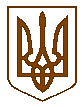 ПЕРВОМАЙСЬКА  МІСЬКА  РАДАП Р О Т О К О Л«30»  л и с т о п а д а  2023 року        м. Первомайськ                                           56 СЕСІЇ    VIII  СКЛИКАННЯУсього обрано депутатів  -  38Зареєстровані на сесії міської ради - 29                            (з міським головою - 30)Відсутні - 9Згідно з частиною дванадцятою статті 46 Закону України «Про місцеве самоврядування в Україні» сесія може розглядати питання, внесені до порядку денного і приймати з них рішення.Звучить Державний Гімн України.Міський голова Олег ДЕМЧЕНКО, який є головуючим на пленарному засіданні 56 сесії міської ради, оголосив хвилину мовчання в знак глибокої шани всім загиблим, які віддали своє життя заради свободи і незалежності нашої держави унаслідок збройної агресії російської федерації проти України.Запрошені: депутати Миколаївської обласної ради, члени виконавчого комітету, представники правоохоронних органів, керівники підприємств, установ, організацій, відповідальні працівники виконавчого комітету міської ради, представники засобів масової інформації.Міський голова Олег ДЕМЧЕНКО  зазначив, що  сьогодні, 30 листопада, відзначає свій день народження депутат Первомайської міської ради                          VIII скликання БОЙКО Віталій Михайлович. Очільник громади привітав депутата і побажав міцного здоров’я, сил, натхнення, миру та перемоги!Олег Михайлович довів до відома присутніх, що 19 листопада 2023 року в Україні відзначався День працівників сільського господарства. З нагоди відзначення професійного свята, за значний особистий внесок у розвиток агропромислового комплексу, сумлінну працю, активну громадську позицію, заслуги у громадсько-політичній діяльності, вагомий внесок у зміцнення економічного, промислового потенціалу, розвиток агропромислового комплексу  -  головуючий  вручив Подяки виконавчого комітету Первомайської міської ради та цінні подарунки керівникам фермерських господарств Первомайської міської територіальної громади. Після чого головуючий проінформував присутніх про те, що                            з 10 до 12 листопада в місті Мілані (Італія) пройшов Чемпіонат Світу з Хортингу, в якому взяли участь 492 учасника з 16-ти країн.                                Україну представляли 50 учасників,  в тому числі і спортсмени з нашого міста.З цієї нагоди міський голова Олег ДЕМЧЕНКО вручив грамоти виконавчого комітету Первомайської міської ради та цінні подарунки:- МІЛЬКУ Назару – вихованцю «Федерації Хортингу Первомайського району», за завойоване срібло Чемпіонату Світу з Хортингу, активну участь у спортивному житті Первомайської міської територіальної громади та прославлення України на міжнародній арені.- ГОЛІСЕВИЧУ Руслану – тренеру Федерації Хортингу Первомайського району», за вагомий вклад у розвиток підростаючого покоління, виховання юних спортсменів та активну участь в спортивно-фізкультурному житті Первомайської міської територіальної громади.Далі Олег Михайлович довів до відома присутніх про те, що                          17-18 листопада у Нідерландах пройшов відкритий ІV Чемпіонат Світу з кіокушин карате серед дітей, юніорів та дорослих – KWF World Kyokushin Karate Championships. За зайняті призові місця міський голова нагородив грамотами та цінними подарунками:- ДАВИДЕНКО Анастасію (ІІ місце серед жінок 18-21 років – 65 кг);- МЄЛЄГУ Анну  (ІІ місце у категорії 14-15 років – 50 кг);- СТРУКУЛЕНКА Станіслава (ІІІ місце у категорії 16-17 років - +80 кг), а також вручив грамоти виконавчого комітету міської ради тренерам «Первомайської міської федерації кіокушин карате» -  ГАЛІМОН Анастасії та ГАЛІМОН Юрію  - за вагомий вклад у розвиток підростаючого покоління, виховання юних спортсменів та активну участь у спортивно-фізкультурному житті міста Первомайська.       Євгеній НОТЕВСЬКИЙ – депутат міської ради, звернувся до головуючого на пленарному засіданні надати слово для виступу Валентині АРХИПОВІЙ, яка проінформувала присутніх про те, що вона являється представницею ініціативної групи «Гроші на ЗСУ» міста Первомайська.Виступаюча наголосила, що їх ініціативна група виступає за відміну некритичних виплат з бюджету Первомайської міської територіальної громади під час дії воєнного стану з метою перенаправлення їх на потреби Збройних Сил України, а також за документальне підтвердження використання витрат з метою запобігання корупції. За словами виступаючої, такі кроки сприятимуть налагодженню комунікацій між громадою та владою, що допоможе своєчасно надавати допомогу захисникам, та зачитала вимоги їх ініціативної групи. Виступаюча  наголосила, що якщо у місцевому бюджеті є кошти на  благоустрій громади, то і для військових потреб кошти мають бути.Іван РИБКА - голова ради ветеранів та пенсіонерів Первомайської міжрайонної організації ветеранської органів внутрішніх справ, зауважив, що багато хто з присутніх багато чим допомагає військовим і, на його думку, міська рада також достатньо допомагає нашим захисникам,  але ж про потреби громади забувати не треба!Тетяна ДМИТРІЄВА – депутат міської ради, звернулась до головуючого з проханням надати слово військовослужбовцю, сержанту 57-ої окремої мотопіхотної бригади  Юрію КОЛОМІЙЦЮ.У своєму виступі військовий акцентував увагу на те, що серед присутніх є депутат міської ради Євгеній НОТЕВСЬКИЙ, зазначивши, що депутат являється «псевдоволонтером».За словами військовослужбовця, він особисто звертався із фронту до депутата за наданням допомоги у вигляді турнікетів та генераторів, але, як зазначив виступаючий, у відповідь депутат запропонував купити у нього все необхідне за нижчими цінами. Юрій КОЛОМІЄЦЬ наголосив, що не хочеться бачити «таких» людей у місцевих радах, щоб вони не мали право голосу.За словами Юрія Олександровича, з початку воєнного стану депутат організовував збори на допомогу Збройних Сил України, показував у соціальних мережах суми надходжень, але за весь час жодного разу так і не прозвітував за їх використання.Далі сержант звернувся до Євгенія НОТЕВСЬКОГО  із запитанням, чому депутат носить військову форму, не будучи при цьому військовослужбовцем та чи має право він її носити?Після чого Юрій КОЛОМІЄЦЬ звернувся до міського голови з проханням придбати шість дронів для їхньої бригади та передав міському голові листа командира бригади.Серед депутатського корпусу надійшло питання до виступаючого, чи може він документально підтвердити свої слова відносно депутата Євгенія НОТЕВСЬКОГО? На що військовослужбовець відповів, що документально підтвердити свої слова він не може.Євгеній НОТЕВСЬКИЙ – депутат міської ради, закликав секретаріат пленарного засідання зафіксувати у письмовому вигляді слова Юрія КОЛОМІЙЦЯ. Депутат наголосив, що звинувачення його у продажі генераторів для військових – це наклеп! Також Євгеній Вячеславович підкреслив, що, на відміну від сержанта, у нього є всі підтверджуючі документи, що будь-яка допомога, яка надавалася військовим, є гуманітарною та благодійною, а саме - це вхідні запити та вхідні листи отримання від військових,  акти приймання-передавання, повна звітність. Депутат ще раз наголосив, що все це є наклепом!Після чого Олег ДЕМЧЕНКО запросив секретаріат, депутатів міської ради Світлану КУЧМУ та Наталію ОЛІШЕВСЬКУ, а також лічильну комісію, депутатів міської  ради Ярославу БІЛОУС,  Галину ОСТАПЕНКО та Наталію САМИЧКО зайняти місця та приступити до виконання своїх обов’язків.Олег Михайлович наголосив на тому, що необхідно затвердити порядок денний та регламент роботи пленарного засідання 56 сесії міської ради.Надійшла пропозиція:- Взяти запропонований порядок денний та регламент роботи пленарного засідання 56 сесії міської ради за основу.По зазначеній пропозиції проведено поіменне голосування.Підсумки поіменного голосування:        «за» - 29«проти» - 0«утримались» - 0«не голосували» - 1Пропозиція приймається.Головуючий на пленарному засіданні чергової сесії міської ради  зазначив, що від постійних комісій міської ради надійшли рекомендації доповнити порядок денний такими питаннями:- Про передачу матеріальних цінностей комунальної форми власності.По рекомендації проведено поіменне голосування.Підсумки поіменного голосування:        «за» - 29        «проти» - 0        «утримались» - 0         «не голосували» - 1Рекомендація приймається.- Про надання дозволу на відрядження депутата Первомайської міської ради Первомайського району Миколаївської області VІІІ скликання  ДИРДІНА  Євгена  Михайловича.Євген ДИРДІН – депутат міської ради, публічно повідомив про конфлікт інтересів із зазначеного питання.Міський голова зазначив, що, враховуючи рекомендацію постійної комісії міської ради з питань бюджету та фінансів, планування соціально-економічного розвитку, інвестицій, торгівлі, послуг та розвитку підприємництва пропонується зазначений проєкт розглянути у порядку денному пленарного засідання чергової сесії міської ради   п ’ я т и м   питанням.По рекомендації проведено поіменне голосування.Підсумки поіменного голосування:        «за» - 28        «проти» - 0        «утримались» - 0         «не голосували» - 2Рекомендація приймається.- Про надання дозволу на відрядження депутата Первомайської міської ради Первомайського району Миколаївської області VІІІ скликання ЦУШКА Євгена Анатолійовича.Євген ЦУШКО – депутат міської ради, публічно повідомив про конфлікт інтересів із зазначеного питання.Олег Михайлович підкреслив, що, враховуючи рекомендацію постійної комісії міської ради з питань бюджету та фінансів, планування соціально-економічного розвитку, інвестицій, торгівлі, послуг та розвитку підприємництва пропонується зазначений проєкт розглянути у порядку денному пленарного засідання чергової сесії міської ради ш о с т и м   питанням.По рекомендації проведено поіменне голосування.Підсумки поіменного голосування:        «за» - 29        «проти» - 0        «утримались» - 0         «не голосували» - 1Рекомендація приймається.Далі,  головуючий, проінформував присутніх про те, що від постійної комісії міської ради з питань містобудування, архітектури, кадастру, власності, приватизації, земельних відносин та планування територій надійшла рекомендація доповнити порядок денний такими питаннями:- Про звернення Первомайської міської ради до Верховної Ради України щодо заборони народним депутатам України, обраним від політичної партії «ОПОЗИЦІЙНА ПЛАТФОРМА – ЗА ЖИТТЯ» займати посади голови, заступників голови, секретаря Комітету Верховної Ради України входити до складу тимчасових комісій, утворених у Верховній Раді України, входити до складу депутатських груп та займати керівні посади у будь-яких інших органах, утворених у Верховній Раді України.По рекомендації проведено поіменне голосування.Підсумки поіменного голосування:        «за» - 14        «проти» - 0        «утримались» - 1         «не голосували» - 15Рекомендація не приймається.- Про звернення Первомайської міської ради до Кабінету Міністрів України щодо скасування Постанови № 953 від 05.09.2023 року та розробки Постанови, яка не перешкоджатиме забезпеченню фронту.По рекомендації проведено поіменне голосування.Підсумки поіменного голосування:        «за» - 25        «проти» - 0        «утримались» - 0         «не голосували» - 5Рекомендація приймається.Далі  міський голова Олег ДЕМЧЕНКО довів до відома присутніх, що від Погоджувальної ради надійшла рекомендація доповнити порядок денний питанням:- Про звернення депутатів Первомайської міської ради Миколаївської області до Верховної Ради України, Президента України, Комітету Верховної Ради України з питань аграрної та земельної політики, Міністерства аграрної політики та продовольства України.По рекомендації проведено поіменне голосування.Підсумки поіменного голосування:        «за» - 29        «проти» - 0        «утримались» - 0         «не голосували» - 1Рекомендація приймається.Надійшла пропозиція доповнити порядок денний питанням:- Про внесення змін до рішення міської ради від 23.12.2021 року № 2           «Про затвердження Програми економічного і соціального розвитку Первомайської міської територіальної громади на 2022-2024 роки».Олег Михайлович зазначив, що згідно з чинним законодавством зазначений  проєкт  рішення необхідно розглянути у порядку денному перед змінами до бюджету.По рекомендації проведено поіменне голосування.Підсумки поіменного голосування:        «за» - 27        «проти» - 0        «утримались» - 0         «не голосували» - 3Рекомендація приймається.Олег ДЕМЧЕНКО зазначив, що від постійної комісії міської ради з питань бюджету та фінансів, планування соціально-економічного розвитку, інвестицій, торгівлі, послуг та розвитку підприємництва та Погоджувальної ради надійшла рекомендація:	- з н я т и  для  додаткового вивчення  проєкт  № 12 «Про надання згоди на безоплатне прийняття захисних споруд цивільного захисту у комунальну власність Первомайської міської територіальної громади».По рекомендації проведено поіменне голосування.Підсумки поіменного голосування:        «за» - 28        «проти» - 0        «утримались» - 0         «не голосували» - 2Рекомендація приймається.Від постійних комісій міської ради надійшла рекомендація:- з н я т и  для  додаткового вивчення  проєкт № 14 «Про прийняття на безкомпенсаційній основі до комунальної власності Первомайської міської територіальної громади гуртожитку по вул. Василя Жуковського, 43-а в                   м. Первомайську Миколаївської області, включеного до статутного капіталу                                                     ТДВ «Первомайськдизельмаш».По рекомендації проведено поіменне голосування.Підсумки поіменного голосування:        «за» - 27        «проти» - 0        «утримались» - 0         «не голосували» - 3Рекомендація приймається.Головуючий зауважив, що від постійної комісії міської ради з питань бюджету та фінансів, планування соціально-економічного розвитку, інвестицій, торгівлі, послуг та розвитку підприємництва надійшли такі рекомендації:	- з н я т и  з розгляду  проєкт № 20 «Про підготовку лота (земельної ділянки несільськогосподарського призначення в районі залізничного вокзалу по вул. Вокзальна) для продажу права оренди на земельних торгах».По рекомендації проведено поіменне голосування.Підсумки поіменного голосування:        «за» - 27        «проти» - 0        «утримались» - 0         «не голосували» - 3Рекомендація приймається.	- з н я т и  з розгляду  проєкт № 30 «Про внесення змін до Переліку земельних ділянок несільськогосподарського призначення, право оренди яких виставляється для  продажу на земельних торгах, окремими лотами, затвердженого рішенням міської ради від 25.02.2011 року № 28».	По рекомендації проведено поіменне голосування.Підсумки поіменного голосування:        «за» - 24        «проти» - 0        «утримались» - 0         «не голосували» - 6Рекомендація приймається.Надійшла пропозиція порядок денний та регламент роботи пленарного засідання 56 сесії міської ради затвердити в цілому.По зазначеній пропозиції проведено поіменне голосування.Підсумки поіменного голосування:       «за» - 29       «проти» - 0       «утримались» - 0        «не голосували» - 1ВИРІШИЛИ: порядок денний та регламент роботи пленарного засідання                        56 сесії міської ради затвердити в цілому.До порядку денного пленарного засідання міської ради внесені питання:Про звіт Первомайського міського голови Первомайського району Миколаївської області Олега ДЕМЧЕНКА.Про звіт першого заступника Дмитра МАЛІШЕВСЬКОГО щодо ситуації з опаленням бюджетних установ міста.Про надання дозволу на відрядження депутата Первомайської міської ради Первомайського району Миколаївської області VІІІ скликання ГЛУШКА Тимура Вікторовича.Про надання дозволу на відрядження депутата Первомайської міської ради Первомайського району Миколаївської області VІІІ скликання СОТСЬКОГО Ігоря Вікторовича.Про надання дозволу на відрядження депутата Первомайської міської ради Первомайського району Миколаївської області VІІІ скликання ДИРДІНА Євгена Михайловича. Про надання дозволу на відрядження депутата Первомайської міської ради Первомайського району Миколаївської області VІІІ скликання ЦУШКА Євгена Анатолійовича.Про направлення депутатського запиту Оксани ПАСТУШОК.Про внесення змін до Комплексної програми соціального захисту «Громада, де зручно всім» на 2022-2025 роки, затвердженої рішенням міської ради від 26.05.2022 року № 1.Про внесення змін до рішення міської ради від 23.12.2021 року № 2           «Про затвердження Програми економічного і соціального розвитку Первомайської міської територіальної громади на 2022-2024 роки». Про внесення змін до бюджету Первомайської міської територіальної громади на 2023 рік. Про зменшення розміру статутного капіталу комунального некомерційного підприємства «Первомайська центральна міська багатопрофільна лікарня» Первомайської міської ради та затвердження Статуту в новій редакції. Про затвердження плану діяльності з підготовки проектів регуляторних актів міської ради на 2024 рік. Про передачу в оренду об’єкту нерухомого майна по вул. Михайла Грушевського, 3 м. Первомайськ Миколаївської області шляхом проведення аукціону  та  включення його  до  Переліку першого типу. Про передачу в оренду об’єкту нерухомого майна по                                вул. Театральна, 35 м. Первомайськ Миколаївської  області без проведення аукціону та  включення його до Переліку другого типу. Про продаж об’єкта малої приватизації комунальної власності Первомайської міської територіальної громади – нежитлової будівлі по                 вул. Олександра Герцена, 16-а в м. Первомайськ Миколаївської області. Про безоплатну передачу  житлового приміщення – кімнати № 18 у гуртожитку за адресою вул. Корабельна, 20 м. Первомайськ Миколаївської області на баланс комунальному некомерційному підприємству   «Первомайська центральна міська багатопрофільна лікарня» Первомайської міської ради. Про зміну цільового призначення земельної ділянки по вул. Миколи Гуцаленка, 68.Про затвердження технічних документацій із землеустрою щодо встановлення (відновлення) меж земельної ділянки в натурі (на місцевості) та безоплатну передачу у власність земельних ділянок для будівництва і обслуговування жилих будинків, господарських будівель і споруд в межах Первомайської міської територіальної громади. Про припинення права постійного користування земельними ділянками КП «Первомайський міський водоканал». Про надання дозволу на проведення експертної грошової оцінки земельної ділянки по вул. Миколи Вінграновського, 4-а, м. Первомайськ, Миколаївська область, що підлягає продажу. Про передачу в оренду землі ТОВ «Юкрейн Тауер Компані». Про затвердження технічної документації з нормативної грошової оцінки земельної ділянки, яка передається в оренду ТОВ «Юкрейн Тауер Компані». Про передачу в оренду землі. Про укладення договорів оренди землі на новий строк. Про заміну сторони договорів оренди землі та зміну їх істотних умов. Про надання земельної ділянки в постійне користування                                  КП «Первомайський міський парк культури та відпочинку «Дружба народів». Про припинення договорів оренди землі. Про укладення на новий строк договору оренди землі для будівництва індивідуального гаража. Про зміну цільового призначення земельної ділянки по                                 вул. Знам’янська, 87. Про  продаж земельної ділянки  несільськогосподарського призначення  по вул. Миколи Вінграновського, 39, м. Первомайськ,  Миколаївська область. Про надання дозволу на проведення експертноїгрошової оцінки земельної ділянки по вул. Миколи Вінграновського, 9-в, м. Первомайськ,  Миколаївська область, що підлягає продажу. Про зміну цільового призначення земельної ділянки                                      ТОВ «КРУПТОРГ». Про передачу в оренду земельних ділянок по                                                                  вул. Миколи Вінграновського, 89 та 95. Про внесення змін до Переліку земельних ділянок несільськогосподарського призначення, що підлягають продажу на земельних торгах, окремими лотами, затвердженого рішенням міської ради від                25.02.2011 року № 28. Про  продаж земельної ділянки  несільськогосподарського призначення  по вул. Леоніда Федорова, 2-е/2, м. Первомайськ,  Миколаївська область. Про заміну сторони договору оренди землі та зміну його істотних умов по вул. Михайла Грушевського, 24-б. Про затвердження документації із землеустрою та безоплатну  передачу у власність земельної ділянки для будівництва індивідуального гаража. Про  продаж земельної ділянки несільськогосподарського призначення  по вул. Богопільська, 44, м. Первомайськ,  Миколаївська область. Про  продаж земельної ділянки несільськогосподарського призначення  по вул. Андрія Чернецького, 175-а, м. Первомайськ, Миколаївська область. Про затвердження проектів землеустрою щодо відведення земельних ділянок несільськогосподарського призначення, право оренди яких виставляється для продажу на земельних торгах. Про зміну цільового призначення земельної ділянки по                                вул. Миколи Вінграновського, 31. Про надання дозволу на розроблення технічної документацій із землеустрою щодо встановлення меж частини земельної ділянки по                 вул. Тараса Шевченка, 22-а, на яку поширюється права сервітуту. Про надання Управлінню освіти Первомайської міської ради в постійне користування земельної ділянки. Про надання дозволу на проведення експертної грошової оцінки земельної ділянки по вул. Миколи Вінграновського, 29, м. Первомайськ, Миколаївська область, що підлягає продажу. Про затвердження технічної документації із землеустрою щодо об’єднання земельних ділянок та передачу в користування на умовах оренди. Про надання дозволу на розроблення технічної документації із землеустрою щодо встановлення (відновлення) меж земельної ділянки в натурі (на місцевості)  по вул. Підгороднянське Шосе, 12-а. Про внесення змін до  Програми розвитку земельних відносин Первомайської міської територіальної громади Миколаївської області на                2023-2025 роки. Про відмову в укладенні договору оренди землі по вул. Михайла Грушевського, 1-и на новий строк.  Про передачу матеріальних цінностей комунальної форми власності.Про звернення Первомайської міської ради до Кабінету Міністрів України щодо скасування Постанови № 953 від 05.09.2023 року та розробки Постанови, яка не перешкоджатиме забезпеченню фронту. Про звернення депутатів Первомайської міської ради Миколаївської області до Верховної Ради України, Президента України, Комітету Верховної Ради України з питань аграрної та земельної політики, Міністерства аграрної політики та продовольства України.1. СЛУХАЛИ: Про звіт Первомайського міського голови Первомайського району Миколаївської області Олега ДЕМЧЕНКА.ЗВІТУВАВ: Олег ДЕМЧЕНКО – міський голова Олег ДЕМЧЕНКО – міський голова, заявив про наявність конфлікту інтересів із зазначеного питання. Надійшла пропозиція:- Затвердити запропонований проєкт рішення. Проведено поіменне голосування.Підсумки поіменного голосування:«за» - 26       «проти» - 0       «утримались» - 0 «не голосували» - 4ВИРІШИЛИ: затвердити запропонований проєкт рішення.                       (Рішення № 1 та результати поіменного голосування додаються).2. СЛУХАЛИ: Про звіт першого заступника Дмитра МАЛІШЕВСЬКОГО щодо ситуації з опаленням бюджетних установ міста.ЗВІТУВАВ: Дмитро МАЛІШЕВСЬКИИЙ – перший заступник міського головиЄвген ДИРДІН – депутат міської ради, виступив щодо придбання до комунальної власності Первомайської міської територіальної громади індивідуально визначеного майна: окремих електричних установок, газової котельні, обладнання для постачання тепла, тепломережі вартістю, визначеною згідно з незалежною експертною оцінкою. Євген Михайлович наголосив, що йому не зрозуміло, навіщо було придбавати майно, якщо істотні умови постачання тепла не змінилися. Також депутат підкреслив, що майно придбали, а потім передали  його в безоплатну оренду з правом використання тій же самій організації, у якої це майно купили.	Далі Євген ДИРДІН привів факти, які, на думку депутата, призводять до порушення чинного законодавства зі сторони посадових осіб.	Євген Михайлович зауважив, що персонально він нікого ні в чому не звинувачує, але, за словами  депутата, факт злочину має місце, і звернувся до міського голови відреагувати на це згідно з чинним законодавством.Надійшла пропозиція:- Затвердити запропонований проєкт рішення. Проведено поіменне голосування.Підсумки поіменного голосування:«за» - 21       «проти» - 0       «утримались» - 4 «не голосували» - 5ВИРІШИЛИ: затвердити запропонований проєкт рішення.                        (Рішення № 2 та результати поіменного голосування додаються).	До головуючого звернулася Ірина КОМАРОВА - член ради ветеранів та пенсіонерів Первомайської міжрайонної організації ветеранської органів внутрішніх справ, з проханням надати їй слово для виступу. Виступаюча подякувала особисто міському голові Олегу Михайловичу ДЕМЧЕНКУ та депутатському корпусу - за пророблену роботу, не зважаючи на військовий стан у країні.3. СЛУХАЛИ: Про  надання дозволу на відрядження депутата Первомайської міської ради Первомайського району Миколаївської області VІІІ скликання ГЛУШКА Тимура Вікторовича.ДОПОВІДАЧ: Ольга АРАЧКОВСЬКА – керівник апарату міської радиТимур ГЛУШКО – депутат міської ради, публічно повідомив про конфлікт інтересів із зазначеного питання. Надійшла пропозиція:- Затвердити запропонований проєкт рішення. Проведено поіменне голосування.Підсумки поіменного голосування:«за» - 25       «проти» - 0       «утримались» - 0 «не голосували» - 5ВИРІШИЛИ: затвердити запропонований проєкт рішення.                        (Рішення № 3 та результати поіменного голосування додаються).4. СЛУХАЛИ: Про надання дозволу на відрядження депутата Первомайської міської ради Первомайського району Миколаївської області VІІІ скликання СОТСЬКОГО Ігоря Вікторовича.ДОПОВІДАЧ: Ольга АРАЧКОВСЬКА – керівник апарату міської радиІгор СОТСЬКИЙ – депутат міської ради, публічно повідомив про конфлікт інтересів із зазначеного питання. ДОПОВІДАЧ: Ольга АРАЧКОВСЬКА – керівник апарату міської радиНадійшла пропозиція:- Затвердити запропонований проєкт рішення. Проведено поіменне голосування.Підсумки поіменного голосування:«за» - 25        «проти» - 0        «утримались» - 0 «не голосували» - 5ВИРІШИЛИ: затвердити запропонований проєкт рішення.                       (Рішення № 4 та результати поіменного голосування додаються).5. СЛУХАЛИ: Про надання дозволу на відрядження депутата Первомайської міської ради Первомайського району Миколаївської області VІІІ скликання ДИРДІНА Євгена Михайловича.ДОПОВІДАЧ: Ольга АРАЧКОВСЬКА – керівник апарату міської радиЄвген ДИРДІН – депутат міської ради, публічно повідомив про конфлікт інтересів із зазначеного питання. 	Надійшла пропозиція:- Затвердити запропонований проєкт рішення. Проведено поіменне голосування.Підсумки поіменного голосування:«за» - 22       «проти» - 0       «утримались» - 0 «не голосували» - 8ВИРІШИЛИ: затвердити запропонований проєкт рішення.                        (Рішення № 5 та результати поіменного голосування додаються).6. СЛУХАЛИ: Про надання дозволу на відрядження депутата Первомайської міської ради Первомайського району Миколаївської області VІІІ скликання ЦУШКА Євгена Анатолійовича.ДОПОВІДАЧ: Ольга АРАЧКОВСЬКА – керівник апарату міської радиЄвген ЦУШКО – депутат міської ради, публічно повідомив про конфлікт інтересів із зазначеного питання. 	Надійшла пропозиція:- Затвердити запропонований проєкт рішення. Проведено поіменне голосування.Підсумки поіменного голосування:«за» - 21       «проти» - 0       «утримались» - 0 «не голосували» - 9ВИРІШИЛИ: затвердити запропонований проєкт рішення.                        (Рішення № 6 та результати поіменного голосування додаються).7. СЛУХАЛИ: Про направлення депутатського запиту Оксани ПАСТУШОК. ДОПОВІДАЧ: Ольга АРАЧКОВСЬКА – керівник апарату міської радиНадійшла пропозиція:- Затвердити запропонований проєкт рішення. Проведено поіменне голосування.Підсумки поіменного голосування:«за» - 23        «проти» - 0        «утримались» - 0 «не голосували» - 7ВИРІШИЛИ: затвердити запропонований проєкт рішення.                        (Рішення № 7 та результати поіменного голосування додаються).8. СЛУХАЛИ: Про внесення змін до Комплексної програми соціального захисту «Громада, де зручно всім» на 2022-2025 роки, затвердженої рішенням міської ради від 26.05.2022 року № 1.ДОПОВІДАЧ: Ольга ПОЛІЩУК – заступник начальника управління                          соціального захисту населення міської радиНадійшла пропозиція:- Затвердити запропонований проєкт рішення. Проведено поіменне голосування.Підсумки поіменного голосування:«за» - 27        «проти» - 0        «утримались» - 0 «не голосували» - 3ВИРІШИЛИ: затвердити запропонований проєкт рішення.                        (Рішення № 8 та результати поіменного голосування додаються).9. СЛУХАЛИ: Про внесення змін до рішення міської ради від 23.12.2021 року № 2 «Про затвердження Програми економічного і соціального розвитку Первомайської міської територіальної громади на 2022-2024 роки».ДОПОВІДАЧ: Тетяна ЗАРИЦЬКА – начальник управління економіки  апарату                          виконавчого комітету міської радиНадійшла пропозиція:- Затвердити запропонований проєкт рішення. Проведено поіменне голосування.Підсумки поіменного голосування:«за» - 27        «проти» - 0        «утримались» - 0 «не голосували» - 3ВИРІШИЛИ: затвердити запропонований проєкт рішення.                        (Рішення № 9 та результати поіменного голосування додаються).10. СЛУХАЛИ: Про внесення змін до бюджету Первомайської міської територіальної громади на 2023 рік.ДОПОВІДАЧ: Сергій ШУГУРОВ - начальник фінансового управління                         міської радиНадійшла пропозиція:- Взяти запропонований проєкт рішення за основу.Проведено поіменне голосування.Підсумки поіменного голосування:«за» - 26       «проти» - 0       «утримались» - 0 «не голосували» - 4	   Пропозиція приймається.Міський голова Олег ДЕМЧЕНКО зазначив, що від постійних комісій міської ради надійшли рекомендації внести до проєкту рішення такі доповнення:Доповнити  підпункт 1.1.:Зменшити видатки:Виконавчому комітету міської ради, всього  966 613 грн., в тому числі:        - Багатопрофільна стаціонарна медична допомога населенню               (КПКВКМБ 0212010, КЕКВ 2610) – 818 348 грн. по КНП «Первомайська центральна районна лікарня» (КЕКВ 2272 – 319 348 грн., КЕКВ 2273 –              360 000 грн., КЕКВ 2275 – 139 000 грн.) - Багатопрофільна  стаціонарна  медична  допомога  населенню, Програма «Фінансова підтримка КНП «Первомайська центральна районна лікарня» Первомайської міської ради» (КПКВКМБ 0212010, КЕКВ  2610) – 58 000 грн. (КЕКВ 2710, виплата пенсій і допомоги)       - Багатопрофільна стаціонарна медична допомога населенню                (КПКВКМБ 0212010, КЕКВ 2610) – 90 265 грн. по КНП «Первомайська центральна районна лікарня», субвенція з сільського бюджету Кам’яномостівської сільської ради до бюджету Первомайської міської територіальної громади на утримання КНП «Первомайська центральна районна лікарня» (КЕКВ 2274 – 10265 грн., КЕКВ 2275 – 80 000 грн.)      Управлінню освіти міської ради, всього  3 069 949 грн., в тому числі:- Надання дошкільної освіти (КПКВКМБ 0611010, КЕКВ 2273) – 1500 000 грн.;- Надання загальної середньої освіти закладами загальної середньої освіти за рахунок коштів місцевого бюджету (КПКВКМБ 0611021) всього –1 506 050 грн., в тому числі:а) оплата електроенергії (КЕКВ 2273) – 1 500 000 грн.;б) інші виплати населенню (КЕКВ 2730) – 6 050 грн. (видатки на страхування добровільної пожежної охорони).- Надання позашкільної освіти закладами позашкільної освіти  (КПКВКМБ 0611070, КЕКВ 2730 ) – 399 грн.- Забезпечення діяльності центрів професійного розвитку педагогічних працівників (КПКВКМБ 0611160) всього– 63 500 грн., в тому числі:а) предмети, матеріали, обладнання та інвентар (КЕКВ 2210) – 54 500 грн.;б) видатки на відрядження (КЕКВ 2250) – 9 000 грн.Управлінню соціального захисту населення міської ради, всього –               117 609 грн., у тому числі:Апарат управління (КПКВКМБ 0810160, КЕКВ 2271) – 18504 грн., видатки на оплату теплопостачання;Територіальний центр соціального обслуговування (надання соціальних послуг) (КТКВК 0813104, КЕКВ 2271) – 70 000 грн.;Інші заходи в галузі культури і мистецтва (КПКВКМБ 0814082, КЕКВ 2240) –  6 545 грн., Програма «Наша громада: її події, свята та трудові будні на                2021-2024р.р»;        - Заходи державної політики з питань дітей та їх соціального захисту (КПКВКМБ 0813112, КЕКВ 2210) – 22 560 грн., Соціальна комплексна програма підтримки сім'ї та дітей, запобігання домашньому насильству, забезпечення рівних прав та можливостей жінок і чоловіків та попередження торгівлі людьми Первомайської міської територіальної громади на 2022-2025 роки.        Фінансовому управлінню міської ради, всього – 114 100 грн., в тому числі : Апарат управління  (КПКВКМБ 3710160)  - 40100  грн., в  тому числі : а)  предмети, матеріали  (КЕКВ 2210) – 9000 грн.;        б) оплата ( інших) послуг ( КЕКВ 2240) – 22600 грн.;        в) видатки на відрядження (КЕКВ 2250) -3400 грн.;        г) оплата водопостачання та водовідведення ( КЕКВ 2272) – 2000 грн.;        д) окремі заходи по реалізації держаних( регіональних) програм                (КЕКВ 2282) – 3000 грн.;        з) інші поточні видатки ( КЕКВ2800) – 100 грн.Резервний фонд місцевого бюджету (КПКВКМБ 3718710, КЕКВ 9000) –            74000 грн.Управлінню комунальної власності та земельних відносин міської ради Здійснення заходів із землеустрою (КПКВКМБ 3117130, КЕКВ 2240) –              20 000 грн., «Програма розвитку земельних відносин Первомайської міської територіальної громади на 2023-2025 роки».Управлінню житлово-комунального господарства міської ради, всього –   89 812,67 грн., в тому числі :        - Апарат управління (КПКВКМБ 1210160) – 2400 грн., в тому числі :а) предмети, матеріали ( КЕКВ 2210 ) – 1400 грн., періодичні видання;б) інші поточні видатки ( КЕКВ 2800 ) – 1000 грн. - Реалізація інших заходів щодо соціально-економічного розвитку територій (КПКВКМБ 1217370 КЕКВ 2610) – 68897,67 грн., в тому числі:а) фінансова підтримка комунального підприємства «Первомайськводоканал» на заходи з підготовки об’єктів до опалювального сезону та заходи з енергозбереження (поточний ремонт резервуару чистої води інвентарний номер 5468.2 з колодязями перемикання та підвідними мережами очисних споруд водопроводу № 2 по вул. Січових Стрільців, 46)” – 145,46 грн.;б) фінансова підтримка комунального підприємства «Первомайськводоканал» на заходи з підготовки об’єктів до опалювального сезону та заходи з енергозбереження (придбання частотного перетворювача DELTA CP2000 для роботи електродвигунів насосів каналізації) – 0,01 грн.;в) фінансова підтримка комунального підприємства «Первомайськводоканал» на заходи з підготовки об’єктів до опалювального сезону та заходи з енергозбереження (придбання станції захисту і управління NP1-45 для стабільної роботи електродвигунів насосів каналізації) – 0,01 грн.;г) фінансова підтримка комунального підприємства «Первомайськводоканал» на заходи з підготовки об’єктів до опалювального сезону та заходи з енергозбереження (придбання системи планового пуску електродвигунів насосів водовідведення) - 31420 грн.;д) Фінансова підтримка комунального підприємства «Первомайськводоканал» на заходи з підготовки об’єктів до опалювального сезону та заходи з енергозбереження (поточний ремонт освітлювачів, фільтрів, змішувача очисних споруд водопроводу № 2 по вул. Січових Стрільців, 46 ) – 163,19 грн..ж) фінансова підтримка комунального підприємства «Житло-плюс»  для поточного ремонту (облаштування) свердловини № 2 питної води в селищі міського типу Підгородна Первомайської міської територіальної громади – 13773 грн.;з) фінансова підтримка комунального підприємства «Житло-плюс» на погашення заборгованості по податках -7896 грн.;е) фінансова підтримка комунального підприємства "Житло-плюс" на розроблення проєкту землеустрою щодо відведення в постійне користування земельної ділянки в селі Чаусове Друге для облаштування та обслуговування свердловини та башти запасу води Рожновського -5500 грн.;є) фінансова підтримка комунального підприємства «Житло-Плюс» для поточного ремонту водопровідної мережі в селі Чаусове Друге Первомайської міської територіальної громади – 10000 грн.- Інші заходи у сфері соціального захисту і соціального забезпечення (КПКВКМБ 1213242 КЕКВ 2240) – 18515 грн.,  поховання безрідних.Збільшити видатки:  Виконавчому комітету міської ради, всього  456 613 грн., в тому числі:- Інші програми та заходи у сфері охорони здоров’я, програма «Медичні кадри на 2021-2025 роки» (КПКВКМБ 0212152, КЕКВ 2610) – 16 348 грн. (КЕКВ 2111 – 13 400 грн., КЕКВ 2120 – 2 948 грн.)  для забезпечення соціальних виплат у розмірі однієї мінімальної заробітної плати молодому спеціалісту КНП «Первомайська ЦРЛ», лікарю-педіатру Кваснєвській Анжелі Михайлівні.  - Багатопрофільна  стаціонарна  медична  допомога  населенню, Програма «Фінансова підтримка КНП «Первомайська центральна районна лікарня» Первомайської міської ради» (КПКВКМБ 0212010, КЕКВ  2610) – 350 000 грн. (КЕКВ 2240 – 350 000 грн., поточний ремонт водомережі із підключенням водонапірної башти Рожновського.        - Багатопрофільна стаціонарна медична допомога населенню (КПКВКМБ 0212010, КЕКВ 2610) – 90 265 грн. по КНП «Первомайська центральна районна лікарня», субвенція з   сільського бюджету Кам’яномостівської  сільської ради до бюджету  Первомайської міської територіальної громади на утримання КНП «Первомайська центральна районна лікарня» (КЕКВ 2273 – 90265 грн.).Управлінню освіти міської ради, всього 3 006 449 грн., в тому числі:- Надання загальної середньої освіти закладами загальної середньої освіти за рахунок коштів місцевого бюджету (КПКВКМБ 0611021) всього –2 400 000 грн., в тому числі:а) заробітна плата (КЕКВ 2111) – 1 967 200 грн.;б) нарахування на оплату праці (КЕКВ 2120) – 432 800 грн.- Співфінансування заходів, що реалізуються за рахунок освітньої субвенції з державного бюджету місцевим бюджетам (за спеціальним фондом державного бюджету) (КПКВКМБ 0611271, КЕКВ 2210) – 606 449 грн., в тому числі: - на закупівлю засобів навчання для навчальних кабінетів закладів загальної середньої освіти комунальної власності, що здійснюють освітній процес за Державним стандартом базової середньої освіти на першому (адаптаційному) циклі базової середньої освіти за очною, поєднанням очної та дистанційної форми здобуття освіти – 189 058 грн.;  - на закупівлю засобів навчання, мультимедійного обладнання, комп’ютерного обладнання та меблів для навчальних кабінетів для пілотних класів – 417 391 грн. Управлінню соціального захисту населення міської ради, всього –               117 609 грн., у тому числі:Апарат управління (КПКВКМБ 0810160) – 47609 грн., в тому числі :а). предмети, матеріали ( КЕКВ 2210) – 41064 грн., на придбання двох системних блоків та WI – FI роутерів;б). видатки на відрядження ( КЕКВ 2250) – 6545 грн.Територіальний центр соціального обслуговування (надання соціальних послуг)  (КТКВК 0813104, КЕКВ 2210) – 70 000 грн.,  для ремонту підвальних приміщень установи для облаштування укриттів у відділеннях стаціонарного догляду та інтегрованих послуг.        Фінансовому управлінню міської ради, Апарат управління                      (КПКВКМБ 3710160)  -114100 грн.,  в тому числі :       а) заробітна плата (КЕКВ 2111) – 92200 грн.;      б) нарахування на заробітну плату ( КЕКВ2120) – 21900 грн.      	Управлінню комунальної власності та земельних відносин міської ради, апарат управління (КПКВКМБ 3110160, КЕКВ 2210) –  20 000 грн., придбання марок та канцелярських товарів.Управлінню житлово-комунального господарства міської ради, всього –              89 812,67 грн., в тому числі :- Апарат управління (КПКВКМБ 1210160, КЕКВ 2240) –5000 грн., послуги з поточного ремонту та обслуговування комп`ютерної та організаційної техніки;Організація благоустрою населених пунктів (КПКВКМБ 1216030,              КЕКВ 2210) - 19 128,67 грн., придбання будівельних матеріалів для поточного ремонту території кладовища по вулиці Героя України Дмитра Васильєва;        - Заходи з організації рятування на водах (КПКВКМБ 1218120) –                 10000 грн. , в тому числі :а) предмети, матеріали (КЕКВ 2210 ) – 8000 грн., лічильник електроенергії;б) оплата послуг ( крім комунальних ) ( КЕКВ 2240) – 2000 грн., послуги з встановлення лічильника;- Реалізація інших заходів щодо соціально-економічного розвитку територій (КПКВКМБ 1217370 КЕКВ 2610) – 55684 грн., в тому числі:а) фінансова підтримка комунального підприємства "Житло-плюс" на оплату послуг зі здійснення першого технічного обслуговування мініекскаватора CASE – 18515 грн.;б) фінансова підтримка комунального підприємства «Житло-плюс» для поточного ремонту (облаштування) свердловини питної води в селі Чаусове 37169 грн.        Кошти, що передаються із загального фонду бюджету до бюджету розвитку (спеціального фонду) – 573 500  грн.  Доповнити підпункт 2.2.: Внести та затвердити зміни спеціального фонду бюджету міської територіальної громади  на 2023 рік, які виникли у процесі виконання бюджету 2023 року  (кошти,  що передаються із загального фонду бюджету до бюджету розвитку (спеціального фонду)):        Збільшити видатки:Виконавчому комітету міської ради, Багатопрофільна  стаціонарна  медична допомога населенню, Програма «Фінансова підтримка КНП «Первомайська центральна районна лікарня» Первомайської міської ради» (КПКВКМБ 0212010, КЕКВ  3210 (3110)) – 510 000 грн., в тому числі:               450 000 грн. на придбання відеоколоноскопу із системою NBI та HD якістю візуалізації (відповідно до вимог НСЗУ); 60 000 грн. на придбання 2 каталок медичних для хірургічного та терапевтичного відділень КНП «Первомайська ЦРЛ».Управлінню освіти міської ради, Забезпечення діяльності центрів професійного розвитку педагогічних працівників (КПКВКМБ 0611160,           КЕКВ 3110) – 63 500 грн., придбання ноутбуків для методкабінетів.Доповнити підпункт  1.1.:Зменшити видатки:       Управлінню освіти міської ради, Надання загальної середньої освіти закладами загальної середньої освіти за рахунок коштів місцевого бюджету (КПКВКМБ 0611021, КЕКВ 2275) – 20 000 грн. (вивіз сміття)Збільшити видатки:- Забезпечення діяльності інших закладів у сфері освіти                      (КПКВКМБ 0611141, КЕКВ 2240), Програма розвитку освіти Первомайської міської територіальної громади на 2021-2025 роки, Централізована бухгалтерія  – 20 000 грн. на поточний ремонт.Доповнити пункт 2 підпунктом 2.3.:Збільшити доходи:- грошові стягнення за шкоду, заподіяну порушенням законодавства про охорону навколишнього природного середовища внаслідок господарської та іншої діяльності (КБКД 24062100) – 249 900 грн.Збільшити видатки:       Управлінню житлово-комунального господарства міської ради, Природоохоронні заходи за рахунок цільових фондів (КПКВКМБ 1218340, КЕКВ 2210) в сумі 249 900 грн., в тому числі:- придбання пластикових контейнерів для ТПВ комунальному підприємству «Комунсервіс» об`ємом 1,1м3 – 99 900 грн.;- придбання хлораторів ЛОНИИ для хлораторних станцій в кількості 3 штуки для комунального підприємства «Первомайське управління водопровідно-каналізаційного господарства – 150 000 грн.	По зазначеним рекомендаціям проведено поіменне голосування.        Підсумки поіменного голосування:        «за» - 26        «проти» - 0        «утримались» - 0	 «не голосували» - 4	Рекомендації приймаються. 	Після обговорення проведено поіменне голосування.Підсумки поіменного голосування:«за» - 26        «проти» - 0        «утримались» - 0 «не голосували» - 4ВИРІШИЛИ: затвердити запропонований проєкт рішення в цілому.                       (Рішення № 10 та результати поіменного голосування додаються).11. СЛУХАЛИ: Про зменшення розміру статутного капіталу комунального некомерційного підприємства «Первомайська центральна міська багатопрофільна лікарня» Первомайської міської ради та затвердження Статуту в новій редакції.ДОПОВІДАЧ: Олег ЧЕКРИЖОВ – головний лікар комунального                          некомерційного підприємства «Первомайська центральна                          міська багатопрофільна лікарня»Надійшла пропозиція:- Затвердити запропонований проєкт рішення. Проведено поіменне голосування.Підсумки поіменного голосування:«за» - 27        «проти» - 0        «утримались» - 0 «не голосували» - 3ВИРІШИЛИ: затвердити запропонований проєкт рішення.                        (Рішення № 11 та результати поіменного голосування додаються).12. СЛУХАЛИ: Про затвердження плану діяльності з підготовки проектів регуляторних актів міської ради на 2024 рік.ДОПОВІДАЧ: Тетяна ЗАРИЦЬКА – начальник управління економіки                          апарату виконавчого комітету міської радиНадійшла пропозиція:- Затвердити запропонований проєкт рішення. Проведено поіменне голосування.Підсумки поіменного голосування: «за» - 24        «проти» - 0        «утримались» - 0 «не голосували» - 6ВИРІШИЛИ: затвердити запропонований проєкт рішення.                        (Рішення № 12 та результати поіменного голосування додаються).13. СЛУХАЛИ: Про передачу в оренду об’єкту нерухомого майна  по                   вул. Михайла Грушевського, 3 м. Первомайськ Миколаївської області шляхом проведення аукціону  та  включення його  до  Переліку першого типу.ДОПОВІДАЧ: Олексій ЛІТВІНЕНКО – начальник управління комунальної                          власності та земельних відносин міської радиНадійшла пропозиція:- Затвердити запропонований проєкт рішення. Проведено поіменне голосування.Підсумки поіменного голосування: «за» - 26        «проти» - 0        «утримались» - 0 «не голосували» - 4ВИРІШИЛИ: затвердити запропонований проєкт рішення.                        (Рішення № 13 та результати поіменного голосування додаються).14. СЛУХАЛИ: Про передачу в оренду об’єкту нерухомого майна по                                вул. Театральна, 35 м. Первомайськ Миколаївської  області без проведення аукціону та  включення його до Переліку другого типу. ДОПОВІДАЧ: Олексій ЛІТВІНЕНКО – начальник управління комунальної                          власності та земельних відносин міської радиНадійшла пропозиція:- Затвердити запропонований проєкт рішення. Проведено поіменне голосування.Підсумки поіменного голосування: «за» - 24        «проти» - 0        «утримались» - 0 «не голосували» - 6ВИРІШИЛИ: затвердити запропонований проєкт рішення.                       (Рішення № 14 та результати поіменного голосування додаються).15. СЛУХАЛИ: Про продаж об’єкта малої приватизації комунальної власності Первомайської міської територіальної громади – нежитлової будівлі по                 вул. Олександра Герцена, 16-а в м. Первомайськ Миколаївської області.ДОПОВІДАЧ: Олексій ЛІТВІНЕНКО – начальник управління комунальної                          власності та земельних відносин міської радиНадійшла пропозиція:- Затвердити запропонований проєкт рішення. Проведено поіменне голосування.Підсумки поіменного голосування:«за» - 24       «проти» - 0       «утримались» - 0 «не голосували» - 6ВИРІШИЛИ: затвердити запропонований проєкт рішення.                        (Рішення № 15 та результати поіменного голосування додаються).16. СЛУХАЛИ: Про безоплатну передачу  житлового приміщення – кімнати № 18 у гуртожитку за адресою вул. Корабельна, 20 м. Первомайськ Миколаївської області на баланс комунальному некомерційному підприємству   «Первомайська центральна міська багатопрофільна лікарня» Первомайської міської ради.ДОПОВІДАЧ: Олексій ЛІТВІНЕНКО – начальник управління комунальної                          власності та земельних відносин міської радиНадійшла пропозиція:- Затвердити запропонований проєкт рішення. Проведено поіменне голосування.Підсумки поіменного голосування:«за» - 26        «проти» - 0        «утримались» - 0 «не голосували» - 4ВИРІШИЛИ: затвердити запропонований проєкт рішення.                        (Рішення № 16 та результати поіменного голосування додаються).17. СЛУХАЛИ: Про зміну цільового призначення земельної ділянки по                 вул. Миколи Гуцаленка, 68.ДОПОВІДАЧ: Олексій ЛІТВІНЕНКО – начальник управління комунальної                          власності та земельних відносин міської радиНадійшла пропозиція:- Затвердити запропонований проєкт рішення. Проведено поіменне голосування.Підсумки поіменного голосування:«за» - 24        «проти» - 0        «утримались» - 0 «не голосували» - 6ВИРІШИЛИ: затвердити запропонований проєкт рішення.                        (Рішення № 17 та результати поіменного голосування додаються).18. СЛУХАЛИ: Про затвердження технічних документацій із землеустрою щодо встановлення (відновлення) меж земельної ділянки в натурі (на місцевості) та безоплатну передачу у власність земельних ділянок для будівництва і обслуговування жилих будинків, господарських будівель і споруд в межах Первомайської міської територіальної громади.ДОПОВІДАЧ: Олексій ЛІТВІНЕНКО – начальник управління комунальної                          власності та земельних відносин міської радиНадійшла пропозиція:- Затвердити запропонований проєкт рішення. Проведено поіменне голосування.Підсумки поіменного голосування:«за» - 26        «проти» - 0        «утримались» - 0 «не голосували» - 4ВИРІШИЛИ: затвердити запропонований проєкт рішення.                        (Рішення № 18 та результати поіменного голосування додаються).19. СЛУХАЛИ: Про припинення права постійного користування земельними ділянками КП «Первомайський міський водоканал».ДОПОВІДАЧ: Олексій ЛІТВІНЕНКО – начальник управління комунальної                          власності та земельних відносин міської радиНадійшла пропозиція:- Затвердити запропонований проєкт рішення. Проведено поіменне голосування.Підсумки поіменного голосування:«за» - 25        «проти» - 0        «утримались» - 0 «не голосували» - 5ВИРІШИЛИ: затвердити запропонований проєкт рішення.               (Рішення № 19 та результати поіменного голосування додаються).20. СЛУХАЛИ: Про надання дозволу на проведення експертної грошової оцінки земельної ділянки по вул. Миколи Вінграновського, 4-а,                                  м. Первомайськ, Миколаївська область, що підлягає продажу.ДОПОВІДАЧ: Олексій ЛІТВІНЕНКО – начальник управління комунальної                          власності та земельних відносин міської радиНадійшла пропозиція:- Затвердити запропонований проєкт рішення. Проведено поіменне голосування.Підсумки поіменного голосування:«за» - 25        «проти» - 0        «утримались» - 0 «не голосували» - 5ВИРІШИЛИ: затвердити запропонований проєкт рішення.               (Рішення № 20 та результати поіменного голосування додаються).21. СЛУХАЛИ: Про передачу в оренду землі ТОВ «Юкрейн Тауер Компані».ДОПОВІДАЧ: Олексій ЛІТВІНЕНКО – начальник управління комунальної                          власності та земельних відносин міської радиНадійшла пропозиція:- Взяти запропонований проєкт рішення за основу.Проведено поіменне голосування.Підсумки поіменного голосування:«за» - 24       «проти» - 1       «утримались» - 0 «не голосували» - 5Пропозиція приймається.Олег Михайлович проінформував, що від постійної комісії міської ради з питань містобудування, архітектури, кадастру, власності, приватизації, земельних відносин та планування територій надійшли такі рекомендації:- у пункті 1 проєкту рішення щодо передачі юридичній особі Товариство з обмеженою відповідальністю «Юкрейн Тауер Компані» у користування земельної ділянки площею 0,0050 га для розміщення та експлуатації об’єктів і споруд електронних комунікацій в с. Чаусове Друге, змінити  термін оренди                    з  «49 років»  на  «10 років».	По зазначеній рекомендації проведено поіменне голосування.        Підсумки поіменного голосування:        «за» - 24        «проти» - 0        «утримались» - 0	 «не голосували» - 6	 Рекомендація приймається. - у пункті 2 проєкту рішення щодо передачі юридичній особі Товариство з обмеженою відповідальністю «Юкрейн Тауер Компані» у користування земельної ділянки площею 0,0050 га для розміщення та експлуатації об’єктів і споруд електронних  комунікацій  в  с. Кінецьпіль,  змінити  термін  оренди                з «49 років»  на  «10 років».	По зазначеній рекомендації проведено поіменне голосування.        Підсумки поіменного голосування:        «за» - 23        «проти» - 0        «утримались» - 1	 «не голосували» - 6	 Рекомендація приймається. 	Після обговорення проведено поіменне голосування.Підсумки поіменного голосування:«за» - 23        «проти» - 0        «утримались» - 0 «не голосували» - 7ВИРІШИЛИ: затвердити запропонований проєкт рішення в цілому.                        (Рішення № 21 та результати поіменного голосування додаються).22. СЛУХАЛИ: Про затвердження технічної документації з нормативної грошової оцінки земельної ділянки, яка передається в оренду ТОВ «Юкрейн Тауер Компані».ДОПОВІДАЧ: Олексій ЛІТВІНЕНКО – начальник управління комунальної                          власності та земельних відносин міської радиНадійшла пропозиція:- Затвердити запропонований проєкт рішення. Проведено поіменне голосування.Підсумки поіменного голосування:«за» - 24        «проти» - 0        «утримались» - 0 «не голосували» - 6ВИРІШИЛИ: затвердити запропонований проєкт рішення.                       (Рішення № 22 та результати поіменного голосування додаються).23. СЛУХАЛИ: Про передачу в оренду землі.ДОПОВІДАЧ: Олексій ЛІТВІНЕНКО – начальник управління комунальної                          власності та земельних відносин міської радиНадійшла пропозиція:- Взяти запропонований проєкт рішення за основу.Проведено поіменне голосування.Підсумки поіменного голосування:«за» - 25       «проти» - 0       «утримались» - 0 «не голосували» - 5Пропозиція приймається.	Міський голова Олег ДЕМЧЕНКО зазначив, що від постійної комісії міської ради з питань житлово-комунального господарства, транспорту, надрокористування, екології, охорони навколишнього середовища, взаємодії з органами самоорганізації населення, енергозбереження та благоустрою та постійної комісії міської ради з питань бюджету та фінансів, планування соціально-економічного розвитку, інвестицій, торгівлі, послуг та розвитку підприємництва надійшли такі рекомендації:	- у пункті 1 проєкту рішення щодо передачі фізичній особі ГЕТМАНЕНКО Альона Вікторівна, у користування земельної ділянки площею 0,0031 га для обслуговування нежитлової будівлі, торговельного павільйону з критим літнім майданчиком по вул. 40 років Перемоги, 4а, м. Первомайськ, Миколаївська область, змінити термін оренди з «10 років»  на «5 років».	По зазначеній рекомендації проведено поіменне голосування.        Підсумки поіменного голосування:        «за» - 24        «проти» - 0        «утримались» - 0«не голосували» - 6	Рекомендація приймається.	- у пункті 2 проєкту рішення щодо передачі фізичній особі ПІХАЛЕНКО Олександру Олександровичу у користування земельної ділянки площею          0,1000 га для обслуговування нежитлової споруди центрального теплового пункту (ЦТП)-2 по вул. Рожева, 9-а, м. Первомайськ, Миколаївська область, змінити термін оренди з «20 років»  на «5 років».	По зазначеній рекомендації проведено поіменне голосування.        Підсумки поіменного голосування:        «за» - 23        «проти» - 0        «утримались» - 0«не голосували» - 7	Рекомендація приймається.	- у пункті 3 щодо передачі юридичній особі Товариство з обмеженою відповідальністю «Орель» в користування земельної ділянки площею 0,0617 га для обслуговування будівлі, магазину по вул. Миколи Вінграновського, 2,          м. Первомайськ,  Миколаївська  область,  змінити  термін оренди  з «25 років»  на «5 років».	По зазначеній рекомендації проведено поіменне голосування.        Підсумки поіменного голосування:        «за» - 24        «проти» - 0        «утримались» - 0«не голосували» - 6	Рекомендація приймається.	Після обговорення проведено поіменне голосування.Підсумки поіменного голосування:«за» - 23        «проти» - 0        «утримались» - 0 «не голосували» - 7ВИРІШИЛИ: затвердити запропонований проєкт рішення в цілому.                        (Рішення № 23 та результати поіменного голосування додаються).24. СЛУХАЛИ: Про укладення договорів оренди землі на новий строк.ДОПОВІДАЧ: Олексій ЛІТВІНЕНКО – начальник управління комунальної                          власності та земельних відносин міської радиНадійшла пропозиція:- Взяти запропонований проєкт рішення за основу.Проведено поіменне голосування.Підсумки поіменного голосування:«за» - 25       «проти» - 0       «утримались» - 0 «не голосували» - 5Пропозиція приймається.Головуючий на пленарному засіданні чергової сесії довів до відома присутніх, що від постійної комісії міської ради з питань бюджету та фінансів, планування соціально-економічного розвитку, інвестицій, торгівлі, послуг та розвитку підприємництва надійшли такі рекомендації:- у пункті 2 проєкту рішення щодо укладення на новий строк з фізичною особою ФАРЕНЮК Родіон Олегович договору оренди земельної ділянки площею 0,0081 га для обслуговування нежитлової будівлі, торговельного павільйону по вул. Корабельна, 17-н, м. Первомайськ, Миколаївська область, змінити термін оренди з «10 років»  на «5 років»;	По зазначеній рекомендації проведено поіменне голосування.        Підсумки поіменного голосування:        «за» - 24        «проти» - 0        «утримались» - 1«не голосували» - 5	Рекомендація приймається.- у пункті 4 проєкту рішення щодо укладення на новий строк з юридичною особою Акціонерне товариство «Укртелеком» договору оренди земельної ділянки площею 0,0326 га для обслуговування нежитлової будівлі  по  бульвару Миру, 4-а,  м. Первомайськ, Миколаївська область, змінити термін оренди з     «20 років»  на «5 років».	По зазначеній рекомендації проведено поіменне голосування.        Підсумки поіменного голосування:        «за» - 21        «проти» - 0        «утримались» - 1«не голосували» - 8	Рекомендація приймається.	Після обговорення проведено поіменне голосування.Підсумки поіменного голосування:«за» - 23        «проти» - 0        «утримались» - 0 «не голосували» - 7ВИРІШИЛИ: затвердити запропонований проєкт рішення в цілому.                        (Рішення № 24 та результати поіменного голосування додаються).25. СЛУХАЛИ: Про заміну сторони договорів оренди землі та зміну їх істотних умов.ДОПОВІДАЧ: Олексій ЛІТВІНЕНКО – начальник управління комунальної                          власності та земельних відносин міської радиНадійшла пропозиція:- Затвердити запропонований проєкт рішення. Проведено поіменне голосування.Підсумки поіменного голосування:«за» - 24        «проти» - 0        «утримались» - 0 «не голосували» - 6ВИРІШИЛИ: затвердити запропонований проєкт рішення.                        (Рішення № 25 та результати поіменного голосування додаються).26. СЛУХАЛИ: Про надання земельної ділянки в постійне користування                                  КП «Первомайський міський парк культури та відпочинку «Дружба народів».ДОПОВІДАЧ: Олексій ЛІТВІНЕНКО – начальник управління комунальної                          власності та земельних відносин міської радиМихайло ШАПОВАЛЕНКО – депутат міської ради, публічно повідомив про конфлікт інтересів із зазначеного питання. Надійшла пропозиція:- Затвердити запропонований проєкт рішення. Проведено поіменне голосування.Підсумки поіменного голосування:«за» - 22        «проти» - 0        «утримались» - 0 «не голосували» - 8ВИРІШИЛИ: затвердити запропонований проєкт рішення.                        (Рішення № 26 та результати поіменного голосування додаються).27. СЛУХАЛИ: Про припинення договорів оренди землі.ДОПОВІДАЧ: Олексій ЛІТВІНЕНКО – начальник управління комунальної                          власності та земельних відносин міської радиНадійшла пропозиція:- Взяти запропонований проєкт рішення за основу.Проведено поіменне голосування.Підсумки поіменного голосування:«за» - 24       «проти» - 0       «утримались» - 0 «не голосували» - 6Пропозиція приймається.	Олег Михайлович зауважив, що від Погоджувальної ради надійшла рекомендація:	- вилучити з проєкту рішення пункт 3  щодо припинення договору оренди землі, укладеного між Первомайською міською радою та юридичною особою Приватне акціонерне товариство «Первомайський молочноконсервний комбінат».	По зазначеній рекомендації проведено поіменне голосування.        Підсумки поіменного голосування:        «за» - 22        «проти» - 0        «утримались» - 2«не голосували» - 6	Рекомендація приймається.	Після обговорення проведено поіменне голосування.Підсумки поіменного голосування:«за» - 23        «проти» - 0        «утримались» - 0         «не голосували» - 7ВИРІШИЛИ: затвердити запропонований проєкт рішення в цілому.                       (Рішення № 27 та результати поіменного голосування додаються).28. СЛУХАЛИ: Про укладення на новий строк договору оренди землі для будівництва індивідуального гаража.ДОПОВІДАЧ: Олексій ЛІТВІНЕНКО – начальник управління комунальної                          власності та земельних відносин міської радиНадійшла пропозиція:- Затвердити запропонований проєкт рішення. Проведено поіменне голосування.Підсумки поіменного голосування:«за» - 11       «проти» - 0       «утримались» - 2 «не голосували» - 17ВИРІШИЛИ: рішення не прийнято, так як не набрало необхідної кількості               голосів.  (Результати поіменного голосування додаються).29. СЛУХАЛИ: Про зміну цільового призначення земельної ділянки по                                 вул. Знам’янська, 87.ДОПОВІДАЧ: Олексій ЛІТВІНЕНКО – начальник управління комунальної                          власності та земельних відносин міської радиНадійшла пропозиція:- Затвердити запропонований проєкт рішення. Проведено поіменне голосування.Підсумки поіменного голосування:«за» - 22        «проти» - 0        «утримались» - 0 «не голосували» - 8ВИРІШИЛИ: затвердити запропонований проєкт рішення.                        (Рішення № 28 та результати поіменного голосування додаються).30. СЛУХАЛИ: Про продаж земельної ділянки  несільськогосподарського призначення по вул. Миколи Вінграновського, 39, м. Первомайськ,  Миколаївська область. ДОПОВІДАЧ: Олексій ЛІТВІНЕНКО – начальник управління комунальної                          власності та земельних відносин міської ради	Надійшла пропозиція:- Затвердити запропонований проєкт рішення. Проведено поіменне голосування.Підсумки поіменного голосування:«за» - 9        «проти» - 0        «утримались» - 5 «не голосували» - 16ВИРІШИЛИ: рішення не прийнято, так як не набрало необхідної кількості               голосів.  (Результати поіменного голосування додаються).31. СЛУХАЛИ: Про надання дозволу на проведення експертноїгрошової оцінки земельної ділянки по вул. Миколи Вінграновського, 9-в, м. Первомайськ,  Миколаївська область, що підлягає продажу.ДОПОВІДАЧ: Олексій ЛІТВІНЕНКО – начальник управління комунальної                          власності та земельних відносин міської радиНадійшла пропозиція:- Затвердити запропонований проєкт рішення. Проведено поіменне голосування.Підсумки поіменного голосування:«за» - 25        «проти» - 0        «утримались» - 0 «не голосували» - 5ВИРІШИЛИ: затвердити запропонований проєкт рішення.                        (Рішення № 29 та результати поіменного голосування додаються).32. СЛУХАЛИ: Про зміну цільового призначення земельної ділянки                                      ТОВ «КРУПТОРГ». ДОПОВІДАЧ: Олексій ЛІТВІНЕНКО – начальник управління комунальної                          власності та земельних відносин міської радиНадійшла пропозиція:- Затвердити запропонований проєкт рішення. Проведено поіменне голосування.Підсумки поіменного голосування:«за» - 24        «проти» - 0        «утримались» - 1 «не голосували» - 5ВИРІШИЛИ: затвердити запропонований проєкт рішення.                        (Рішення № 30 та результати поіменного голосування додаються).33. СЛУХАЛИ: Про передачу в оренду земельних ділянок по                                                                  вул. Миколи Вінграновського, 89 та 95.ДОПОВІДАЧ: Олексій ЛІТВІНЕНКО – начальник управління комунальної                          власності та земельних відносин міської радиНадійшла пропозиція:- Затвердити запропонований проєкт рішення. Проведено поіменне голосування.Підсумки поіменного голосування:«за» - 19        «проти» - 0        «утримались» - 0 «не голосували» - 11ВИРІШИЛИ: рішення не прийнято, так як не набрало необхідної кількості               голосів.  (Результати поіменного голосування додаються).34. СЛУХАЛИ: Про внесення змін до Переліку земельних ділянок несільськогосподарського призначення, що підлягають продажу на земельних торгах, окремими лотами, затвердженого рішенням міської ради від                25.02.2011 року № 28.ДОПОВІДАЧ: Олексій ЛІТВІНЕНКО – начальник управління комунальної                          власності та земельних відносин міської радиНадійшла пропозиція:- Затвердити запропонований проєкт рішення. Проведено поіменне голосування.Підсумки поіменного голосування:«за» - 19        «проти» - 0        «утримались» - 1 «не голосували» - 10ВИРІШИЛИ: рішення не прийнято, так як не набрало необхідної кількості               голосів.  (Результати поіменного голосування додаються).35. СЛУХАЛИ: Про  продаж земельної ділянки  несільськогосподарського призначення  по вул. Леоніда Федорова, 2-е/2, м. Первомайськ,  Миколаївська область.ДОПОВІДАЧ: Олексій ЛІТВІНЕНКО – начальник управління комунальної                          власності та земельних відносин міської радиНадійшла пропозиція:- Затвердити запропонований проєкт рішення. Проведено поіменне голосування.Підсумки поіменного голосування:«за» - 23        «проти» - 0        «утримались» - 1 «не голосували» - 6ВИРІШИЛИ: затвердити запропонований проєкт рішення.                       (Рішення № 31 та результати поіменного голосування додаються).36. СЛУХАЛИ: Про заміну сторони договору оренди землі та зміну його істотних умов по вул. Михайла Грушевського, 24-б.ДОПОВІДАЧ: Олексій ЛІТВІНЕНКО – начальник управління комунальної                          власності та земельних відносин міської радиНадійшла пропозиція:- Затвердити запропонований проєкт рішення. Проведено поіменне голосування.Підсумки поіменного голосування:«за» - 20        «проти» - 0        «утримались» - 1 «не голосували» - 9ВИРІШИЛИ: затвердити запропонований проєкт рішення.                        (Рішення № 32 та результати поіменного голосування додаються).37. СЛУХАЛИ: Про затвердження документації із землеустрою та безоплатну  передачу у власність земельної ділянки для будівництва індивідуального гаража.ДОПОВІДАЧ: Олексій ЛІТВІНЕНКО – начальник управління комунальної                          власності та земельних відносин міської радиНадійшла пропозиція:- Затвердити запропонований проєкт рішення. Проведено поіменне голосування.Підсумки поіменного голосування:«за» - 11       «проти» - 0       «утримались» - 1 «не голосували» - 18ВИРІШИЛИ: рішення не прийнято, так як не набрало необхідної кількості               голосів. (Результати поіменного голосування додаються).38. СЛУХАЛИ: Про  продаж земельної ділянки несільськогосподарського призначення  по вул. Богопільська, 44, м. Первомайськ,  Миколаївська область.ДОПОВІДАЧ: Олексій ЛІТВІНЕНКО – начальник управління комунальної                          власності та земельних відносин міської радиНадійшла пропозиція:- Затвердити запропонований проєкт рішення. Проведено поіменне голосування.Підсумки поіменного голосування:«за» - 18       «проти» - 0       «утримались» - 1 «не голосували» - 11ВИРІШИЛИ: рішення не прийнято, так як не набрало необхідної кількості               голосів.  (Результати поіменного голосування додаються).39. СЛУХАЛИ: Про продаж земельної ділянки несільськогосподарського призначення  по вул. Андрія Чернецького, 175-а, м. Первомайськ, Миколаївська область.ДОПОВІДАЧ: Олексій ЛІТВІНЕНКО – начальник управління комунальної                          власності та земельних відносин міської радиНадійшла пропозиція:- Затвердити запропонований проєкт рішення. Проведено поіменне голосування.Підсумки поіменного голосування:«за» - 24       «проти» - 0       «утримались» - 0 «не голосували» - 6ВИРІШИЛИ: затвердити запропонований проєкт рішення.                        (Рішення № 33 та результати поіменного голосування додаються).40. СЛУХАЛИ: Про затвердження проектів землеустрою щодо відведення земельних ділянок несільськогосподарського призначення, право оренди яких виставляється для продажу на земельних торгах.ДОПОВІДАЧ: Олексій ЛІТВІНЕНКО – начальник управління комунальної                          власності та земельних відносин міської радиНадійшла пропозиція:- Затвердити запропонований проєкт рішення. Проведено поіменне голосування.Підсумки поіменного голосування:«за» - 18       «проти» - 0       «утримались» - 3 «не голосували» - 9	Рішення не прийнято, так як не набрало необхідної кількості голосів.          (Результати поіменного голосування додаються).	Василь КАПАЦИНА – депутат міської ради, звернувся до головуючого з проханням повернутися до розгляду питання та закликав депутатів підтримати проєкт рішення, зауваживши, що вся технічна документація людьми вже зроблена, вкладені кошти, які назад вже ніхто не поверне, тому, на думку депутата, рішення потрібно підтримати.      Враховуючи частину 2 статті 69 Регламенту роботи Первомайської міської ради VIII скликання Олег ДЕМЧЕНКО, як головуючий на пленарному засіданні 56 чергової сесії міської ради, поставив на голосування пропозицію:- повернутися до розгляду проєкту рішення № 41 «Про затвердження проектів землеустрою щодо відведення земельних ділянок несільськогосподарського призначення, право оренди яких виставляється для продажу на земельних торгах» та провести з нього повторне голосування. По зазначеній пропозиції проведено поіменне голосування.Підсумки поіменного голосування:«за» - 20«проти» - 0        «утримались» - 0         «не голосували» - 10Пропозиція приймається. Надійшла пропозиція:- Затвердити запропонований проєкт рішення. Проведено поіменне голосування.Підсумки поіменного голосування:«за» - 23       «проти» - 0       «утримались» - 0 «не голосували» - 7ВИРІШИЛИ: затвердити запропонований проєкт рішення.                        (Рішення № 34 та результати поіменного голосування додаються).41. СЛУХАЛИ: Про зміну цільового призначення земельної ділянки по                                вул. Миколи Вінграновського, 31.ДОПОВІДАЧ: Олексій ЛІТВІНЕНКО – начальник управління комунальної                          власності та земельних відносин міської радиНадійшла пропозиція:- Затвердити запропонований проєкт рішення. Проведено поіменне голосування.Підсумки поіменного голосування:«за» - 24       «проти» - 0       «утримались» - 0 «не голосували» - 6ВИРІШИЛИ: затвердити запропонований проєкт рішення.                        (Рішення № 35 та результати поіменного голосування додаються).42. СЛУХАЛИ: Про надання дозволу на розроблення технічної документацій із землеустрою щодо встановлення меж частини земельної ділянки по                 вул. Тараса Шевченка, 22-а, на яку поширюється права сервітуту.ДОПОВІДАЧ: Олексій ЛІТВІНЕНКО – начальник управління комунальної                          власності та земельних відносин міської радиНадійшла пропозиція:- Затвердити запропонований проєкт рішення. Проведено поіменне голосування.Підсумки поіменного голосування:«за» - 24       «проти» - 0       «утримались» - 0 «не голосували» - 6ВИРІШИЛИ: затвердити запропонований проєкт рішення.                       (Рішення № 36 та результати поіменного голосування додаються).43. СЛУХАЛИ: Про надання Управлінню освіти Первомайської міської ради  в постійне користування земельної ділянки.ДОПОВІДАЧ: Олексій ЛІТВІНЕНКО – начальник управління комунальної                          власності та земельних відносин міської радиНадійшла пропозиція:- Затвердити запропонований проєкт рішення. Проведено поіменне голосування.Підсумки поіменного голосування:«за» - 25       «проти» - 0       «утримались» - 0 «не голосували» - 5ВИРІШИЛИ: затвердити запропонований проєкт рішення.                        (Рішення № 37 та результати поіменного голосування додаються).44. СЛУХАЛИ: Про надання дозволу на проведення експертної грошової оцінки земельної ділянки по вул. Миколи Вінграновського, 29, м. Первомайськ, Миколаївська область, що підлягає продажу.ДОПОВІДАЧ: Олексій ЛІТВІНЕНКО – начальник управління комунальної                          власності та земельних відносин міської радиНадійшла пропозиція:- Затвердити запропонований проєкт рішення. Проведено поіменне голосування.Підсумки поіменного голосування:«за» - 23       «проти» - 0       «утримались» - 0 «не голосували» - 7ВИРІШИЛИ: затвердити запропонований проєкт рішення.                        (Рішення № 38 та результати поіменного голосування додаються).45. СЛУХАЛИ: Про затвердження технічної документації із землеустрою щодо об’єднання земельних ділянок та передачу в користування на умовах оренди.ДОПОВІДАЧ: Олексій ЛІТВІНЕНКО – начальник управління комунальної                          власності та земельних відносин міської радиНадійшла пропозиція:- Взяти запропонований проєкт рішення за основу.Проведено поіменне голосування.Підсумки поіменного голосування:«за» - 23       «проти» - 0       «утримались» - 0 «не голосували» - 7Пропозиція приймається.	Олег Михайлович зазначив, що від постійної комісії міської ради з питань житлово-комунального господарства, транспорту, надрокористування, екології, охорони навколишнього середовища, взаємодії з органами самоорганізації населення, енергозбереження та благоустрою та постійної комісії міської ради з питань бюджету та фінансів, планування соціально-економічного розвитку, інвестицій, торгівлі, послуг та розвитку підприємництва надійшла рекомендація:	- у пункті 1 проєкту рішення щодо передачі фізичній особі КОРЧЕВНА Любов Миколаївна, у користування на умовах оренди земельну ділянку площею 0,0095 га для обслуговування торгівельного павільйону по                         вул. Маршала Павла Рибалка, 155-а-б, м. Первомайськ, Миколаївська область змінити  термін  оренди користування земельною ділянкою   з  «10 років»  на             «5 років».	По зазначеній рекомендації проведено поіменне голосування.        Підсумки поіменного голосування:        «за» - 23        «проти» - 0        «утримались» - 1«не голосували» - 6	Рекомендація приймається.	Після обговорення проведено поіменне голосування.Підсумки поіменного голосування:«за» - 24        «проти» - 0        «утримались» - 0         «не голосували» - 6ВИРІШИЛИ: затвердити запропонований проєкт рішення в цілому.                        (Рішення № 39 та результати поіменного голосування додаються).46. СЛУХАЛИ: Про надання дозволу на розроблення технічної документації із землеустрою щодо встановлення (відновлення) меж земельної ділянки в натурі (на місцевості)  по вул. Підгороднянське Шосе, 12-а.ДОПОВІДАЧ: Олексій ЛІТВІНЕНКО – начальник управління комунальної                          власності та земельних відносин міської радиНадійшла пропозиція:- Затвердити запропонований проєкт рішення. Проведено поіменне голосування.Підсумки поіменного голосування:«за» - 23       «проти» - 0       «утримались» - 0 «не голосували» - 7ВИРІШИЛИ: затвердити запропонований проєкт рішення.                       (Рішення № 40 та результати поіменного голосування додаються).47. СЛУХАЛИ: Про внесення змін до  Програми розвитку земельних відносин Первомайської міської територіальної громади Миколаївської області на                2023 - 2025 роки.ДОПОВІДАЧ: Олексій ЛІТВІНЕНКО – начальник управління комунальної                          власності та земельних відносин міської радиНадійшла пропозиція:- Затвердити запропонований проєкт рішення. Проведено поіменне голосування.Підсумки поіменного голосування:«за» - 23       «проти» - 0       «утримались» - 0 «не голосували» - 7ВИРІШИЛИ: затвердити запропонований проєкт рішення.                        (Рішення № 41 та результати поіменного голосування додаються).48. СЛУХАЛИ: Про відмову в укладенні договору оренди землі по                          вул. Михайла Грушевського, 1-и на новий строк.ДОПОВІДАЧ: Олексій ЛІТВІНЕНКО – начальник управління комунальної                          власності та земельних відносин міської радиНадійшла пропозиція:- Взяти запропонований проєкт рішення за основу.Проведено поіменне голосування.Підсумки поіменного голосування:«за» - 23       «проти» - 0       «утримались» - 0 «не голосували» - 7Пропозиція приймається.	Міський голова Олег ДЕМЧЕНКО зазначив, що від постійних комісій міської ради надійшла рекомендація:	- у пункті першому щодо відмови фізичній особі ТКАЧ Петро Миколайович в укладенні на новий строк договору оренди земельної ділянки  площею 0,0029 га для обслуговування торгівельного павільйону по                          вул. Михайла Грушевського, 1-и, м. Первомайськ, Миколаївська область, замінити слово «Відмовити» на вираз «Укласти договір» та внести відповідні зміни до назви рішення та по тексту.	По зазначеній рекомендації проведено поіменне голосування.        Підсумки поіменного голосування:        «за» - 22        «проти» - 0        «утримались» - 0«не голосували» - 8	Рекомендація приймається.	Після обговорення проведено поіменне голосування.Підсумки поіменного голосування:«за» - 21        «проти» - 0        «утримались» - 0         «не голосували» - 9ВИРІШИЛИ: затвердити запропонований проєкт рішення в цілому.                        (Рішення № 42 та результати поіменного голосування додаються).49. СЛУХАЛИ: Про передачу матеріальних цінностей комунальної форми власності.ДОПОВІДАЧ: Сергій ШУГУРОВ – начальник управління освіти міської радиНадійшла пропозиція:- Затвердити запропонований проєкт рішення. Проведено поіменне голосування.Підсумки поіменного голосування:«за» - 24       «проти» - 0       «утримались» - 0 «не голосували» - 6ВИРІШИЛИ: затвердити запропонований проєкт рішення.                       (Рішення № 43 та результати поіменного голосування додаються).50. СЛУХАЛИ: Про звернення Первомайської міської ради до Кабінету Міністрів України щодо скасування Постанови № 953 від 05.09.2023 року та розробки Постанови, яка не перешкоджатиме забезпеченню фронту.ДОПОВІДАЧ: Руслан ЦИМБАЛЮК – голова депутатської фракції                           «ЄВРОПЕЙСЬКА СОЛІДАРНІСТЬ» Надійшла пропозиція:- Затвердити запропонований проєкт рішення. Проведено поіменне голосування.Підсумки поіменного голосування:«за» - 18       «проти» - 0       «утримались» - 1 «не голосували» - 11ВИРІШИЛИ: рішення не прийнято, так як не набрало необхідної кількості               голосів.  (Результати поіменного голосування додаються).51. СЛУХАЛИ: Про звернення депутатів Первомайської міської ради Миколаївської області до Верховної Ради України, Президента України, Комітету Верховної Ради України з питань аграрної та земельної політики, Міністерства аграрної політики та продовольства України.ДОПОВІДАЧ: Тетяна ЗАРИЦЬКА – начальник управління економіки                          апарату виконавчого комітету міської радиНадійшла пропозиція:- Затвердити запропонований проєкт рішення. Проведено поіменне голосування.Підсумки поіменного голосування:«за» - 23       «проти» - 0       «утримались» - 0 «не голосували» - 7ВИРІШИЛИ: затвердити запропонований проєкт рішення.                       (Рішення № 44 та результати поіменного голосування додаються).Міський голова зазначив, що питання порядку денного розглянуті та закрив 56 чергову сесію Первомайської міської ради VIII скликання.Звучить Державний  Гімн України.                                                  Пленарне засідання 56 чергової сесії міської ради закінчило свою роботу о 14 год. 00 хв.Міський голова                                                                               Олег ДЕМЧЕНКООльга АРАЧКОВСЬКА  Крістіна ЧЕРНІКОВА